Congratulations on your Communion DayHomemade Soup of the Day Served with Brown BreadBacon & Black Pudding Potato CroquettesCos Lettuce, Caesar Dressing, Parmesan ShavingsCaramelised Red Onion & Goats Cheese Tartlet (V)Balsamic Drizzle 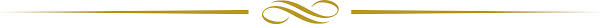 `Prime Roast Rib of Summerhill BeefServed with Red Onion Marmalade, Yorkshire Pudding & Rich Gravy Chicken Supreme Stuffed with HerbsWith Salad, Sweet Potato Fries & Roast Red Pepper SaucePan Fried Sea Bass FilletCreamy White Wine & Dill SauceWild Mushroom TagliatelleServed with Side Salad & Garlic BreadSpring Fruit Pavlova Served with Fresh Cream & Fruit CoulisHome-Made  Strawberry CheesecakeServed with Whipped Cream Homemade Warm Apple CrumbleServed with Crème AnglaiseFreshly Brewed Tea / CoffeeAdults €30.00 per Person Kids €15.00 per Child under 12 years